第一章　○○○タイトル○○○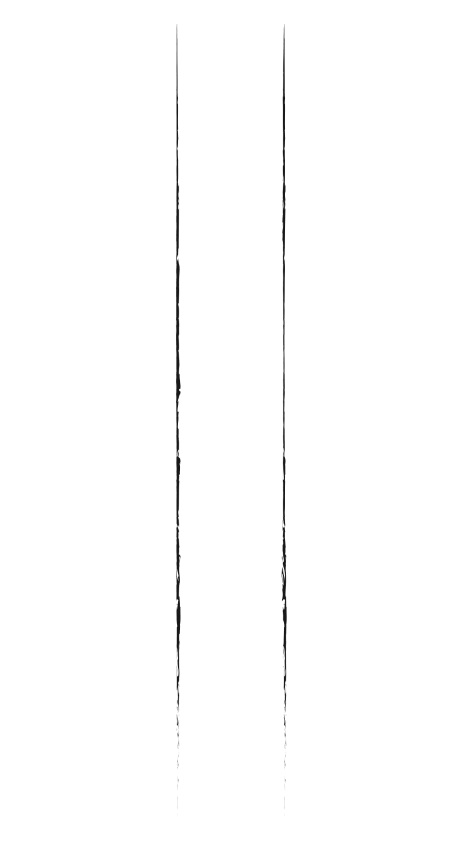 